河南省药学会文件豫药会〔2020〕85号--------------------------------------------------河南省药学会关于举办2020安全输液知识技能药师大赛河南区线上选拔赛的通知各医疗机构：为提高医院药师在安全输液领域的知识技能，促进医院药学服务水平，更好的为公众健康服务，由北京药盾公益基金会、全国九省药学会联合发起，河南省药学会承办的“2020安全输液知识技能药师大赛河南区线上选拔赛”定于2020年8月27日进行。现将比赛有关事项通知如下：一、比赛内容从安全输液相关的药学知识题库里随机组题。二、 比赛时间2020年8月27日8:00--8月29日24:00 。三、线上选拔赛条件及比赛方法（一） 线上参赛资格。2020年8月24日24:00前，线上积分达到 2000分的选手，均有资格进入2020安全输液知识技能药师大赛河南区线上选拔比赛。线上比赛选手名单附后（见附件1）。  （二）线上比赛方法  1.入选河南省线上选拔赛选手，通过手机识别二维码或登录附件链接及以短信推送链接方式，进入线上比赛系统答题（见附件2）。2.参赛选手在规定时间内进行线上答题，每人每天可随机3套题，每套题20道，限时5分钟答完，答题开始后台即刻记录时间，到时限系统自动提交。连续答题三天，分数总和计为个人总成绩。3.线上比赛个人成绩排名前30名者，进入2020安全输液知识技能药师大赛河南区决赛-个人赛。4.每家医院前三名个人成绩总和计为医院总成绩，总成绩排名前10名的医院,由其医院确定选出3名选手参加线下河南省决赛-团队赛。 三、其他事项（一）参加线上比赛选手进入答题页面后，需选择加入所在医院团队，没有搜索到所在医院的团队时，应由各医院统一自行创建。选手登陆方式见2020 安全输液知识技能药师大赛河南区线上比赛答题操作流程（附件3）。（二）线上选拔赛成绩出现并列时，以答题速度择优入选或由竞赛组委会研究酌情增加决赛人数。参加省区决赛的个人及团队赛选手不得重合，如发生重合，两者自行选择参加其一。（三）各医院参加安全输液知识技能药师大赛河南区决赛个人赛选手名单与团体选手报名方法另行通知。联系人：王又红13643861956  郎素华13271559186邮 箱：hnspivas@163.com 附件：1.2020安全输液知识技能药师大赛河南区线上比赛选手名单     2.2020安全输液知识技能药师大赛河南区线上比赛答题链接方式     3.2020 安全输液知识技能药师大赛河南区线上比赛答题操作流程                       2020年8月25日    附件1     2020安全输液知识技能药师大赛河南区线上
比赛选手名单附件22020安全输液知识技能药师大赛河南区线上比赛 答题链接方式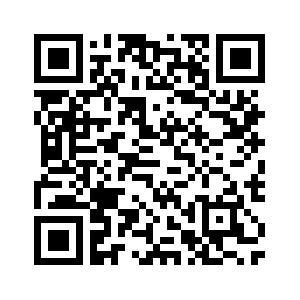 https://kelun2020.100doc.com.cn/#/competitionInvitation/34附件32020 安全输液知识技能药师大赛河南区线上比赛答题操作流程选手进入线上比赛答题界面后，操作步骤如下：一、加入所在医院的团队：1.点击链接或扫描二维码进入答题界面（图1）2.点击“团队排行”（图1红框选项）3.点击“找团队”（图2红框选项）--搜索框搜索医院名称，如已有团队，点击“加入”“确认”即可完成（图3、4红框选项）4.如加入团队有误，点击“退出团队”，重新搜索加入（图5红框选项）5.未搜索到所在医院的团队，点击“创建团队”（图6红框选项），输入“所在医院标准名称”，点击“确认”，即可完成团队创建（图7红框选项）6.如新建错误，可点击“解散团队”（图8）红框选项。注意：如果选手在参加答题积分时，未加入所在医院团队，此次进入答题页面后，应选择加入所在医院团队。当没有搜索到所在医院的团队时，可由各医院选手代表自行创建团队。如果选手不选择团队也可以答题，但成绩无法加到团队总成绩中。二、在规定时间内完成答题1.返回链接或二维码进入的首页，点击“开始答题”（如图9）即可。每人每天随机3套题，每套题20道，答题限时5分钟，连续答题三天。2.如之前已加填写医院名称，表明已经创建团队，可直接进入答题页面，点击“开始答题”即可，如图9。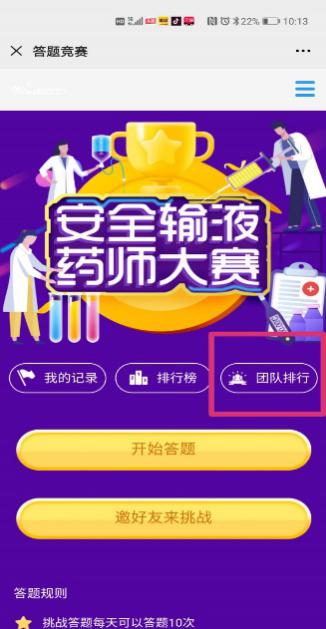 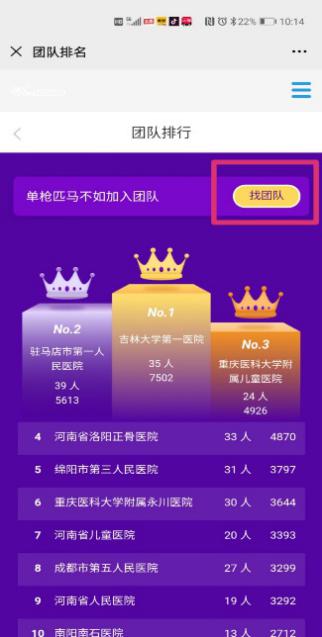 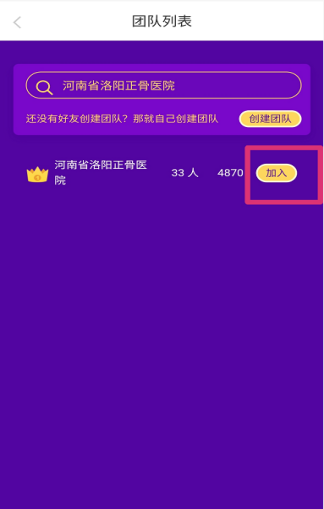 图1                        图2                        图3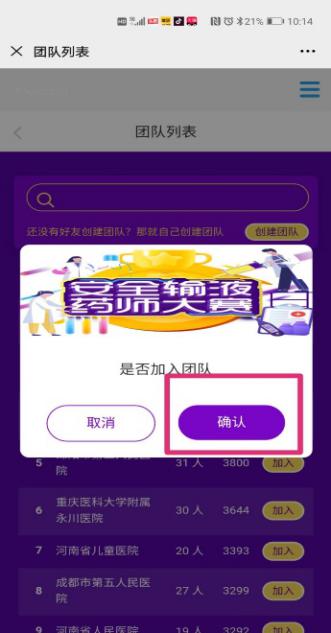 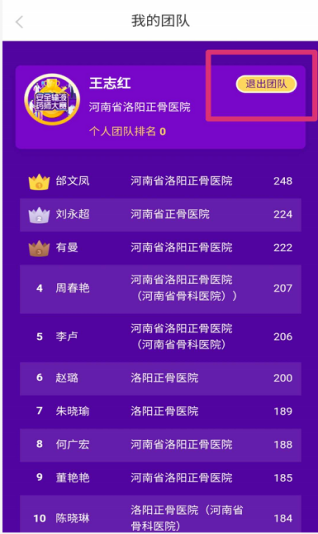 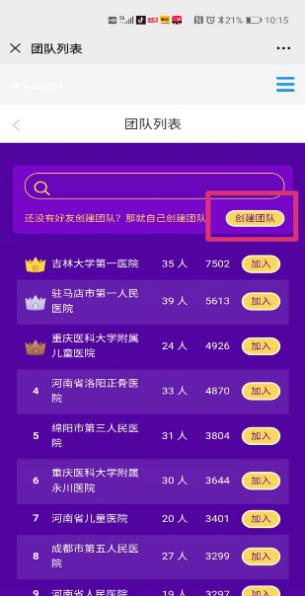 图4                           图5                        图6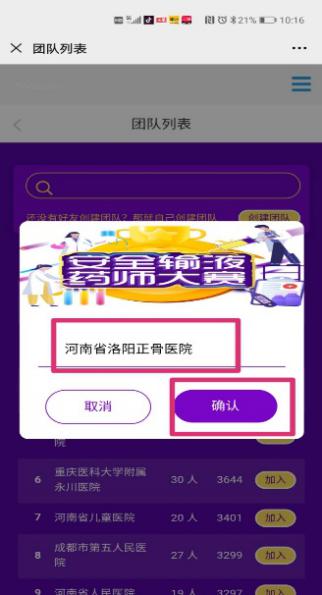 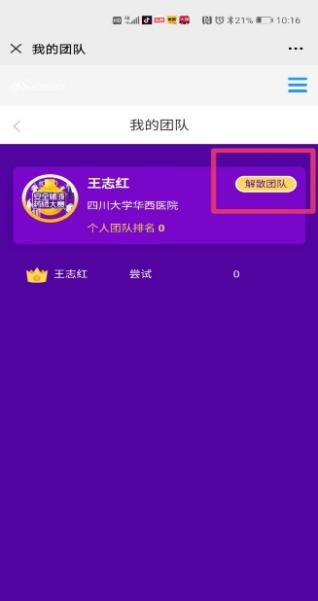 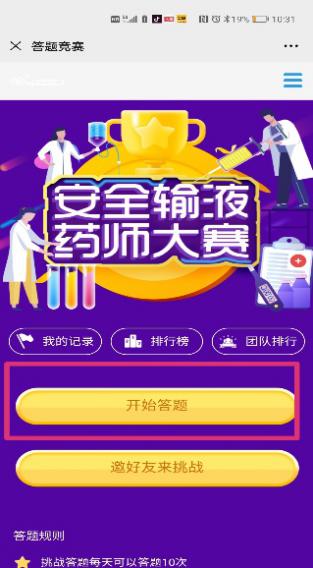 图7                          图8                        图9序号医院姓名总答对数积分1河南省中医院朱  昱1357135702洛阳市中心医院常丽丽1354135403新乡市中心医院石金金1348134804河南省人民医院刘志方1267126705河南省直第三人民医院王连亮1251125106南阳南石医院张  静1219121907南阳南石医院张善存1217121708郑州市第六人民医院孙文清1139113909洛阳市中心医院张  哲10981098010新乡市中心医院李晓宇10311031011新乡市第一人民医院陈丽敏10191019012漯河市中心医院陈  皓989989013漯河市中心医院田会东955955014漯河市中心医院董敬远931931015安阳市第二人民医院张美凤923923016新乡市第一人民医院王  华885885017郑州市第六人民医院周晓菊873873018新乡医学院第一附属医院赵  博848848019泌阳县人民医院郭  杰848848020南阳南石医院宋沛然817817021郑州市第六人民医院陈小冲816816022黄河三门峡医院冯迎锦813813023新乡市中心医院张玉芹782782024郑州儿童医院安晓霞760760025郑州人民医院李文杰742742026禹州市人民医院王合现731731027郑州市第六人民医院黄领领718718028驻马店市第一人民医院杜晓俊716716029洛阳新区人民医院王晓红695695030驻马店市第一人民医院关凯威680680031郑州市第六人民医院潘  婷671671032郑州市第六人民医院王  琼671671033漯河市中心医院白淑贤661661034新乡市中心医院刘晓旺652652035禹州市人民医院韩春霞646646036驻马店市第一人民医院桂  委631631037许昌市中心医院冯世杰630630038洛阳新区人民医院赵晓雁630630039河南省人民医院李欣欣625625040新乡市中心医院赵胜芳624624041杞县人民医院杨金丹614614042禹州市人民医院党晓华606606043驻马店市第一人民医院田艳霞600600044驻马店市第一人民医院焦  琼597597045驻马店市第一人民医院齐丽平581581046驻马店市第一人民医院许春燕572572047商丘市第一人民医院谢莹霞570570048安阳市人民医院申苗苗568568049郑州大学第五附属医院滕青华566566050郑州市第六人民医院赵希青563563051郑州市第二人民医院赵保红557557052濮阳市油田总医院许利敏547547053河南省人民医院王  刚543543054许昌市中心医院李元培528528055郑州大学第一附属医院朱  怡513513056南阳南石医院李  萍510510057河南省洛阳正骨医院有  曼506506058河南省中医药研究院附属医院杨晶晶495495059洛阳人民医院常伟伟493493060河南省洛阳正骨医院(河南省骨科医院)崔喜喜462462061洛阳人民医院李  伟460460062漯河市中心医院王  琳453453063新乡医学院第一附属医院韩  萌450450064漯河市中心医院李笑成443443065郑州大学第三附属医院李楠楠439439066新乡医学院第一附属医院徐志超431431067郑州儿童医院毛艳婷431431068新乡市中心医院陈薇潞407407069安阳市人民医院顾明楠404404070新乡医学院第一附属医院张卫国403403071新乡市第一人民医院陈  雁401401072河南省胸科医院赵丽玲399399073平顶山市第二人民医院曹小会397397074新乡医学院第二附属医院朱利芳392392075驻马店市第一人民医院张艳梅392392076阜外华中心血管病医院李国峰387387077郑州市第六人民医院胡俊伟382382078河南省人民医院王  丽369369079郑州市第六人民医院王  丽363363080驻马店市第一人民医院王  欢359359081郑州人民医院刘伟丽343343082许昌市中心医院岳延涛342342083郑州市惠济区社区卫生服务中心田  妞340340084安阳市第二人民医院刘  蕴339339085驻马店市第一人民医院石炳燕337337086新乡市中心医院吴培培335335087郑州市第二人民医院李婉璐328328088新乡市第一人民医院王志强325325089河南省人民医院张  玺321321090河南省人民医院胡晓楠320320091河南省人民医院赵丽军317317092河南省儿童医院郑子华316316093淮阳县人民医院张全峰311311094许昌市中心医院杨浩然310310095宜阳县中医院来丹玉304304096新乡医学院第一附属医院苗玉霞304304097唐河县人民医院张  瑾303303098郑州市第二人民医院周甜甜303303099洛阳中心医院李  珍3023020100南阳南石医院张焕景2952950101洛阳市中心医院周芳芳2952950102河南省老干部康复医院韩  璐2932930103濮阳市中医院翟磊磊2932930104河南省人民医院王姣峰2912910105驻马店市第一人民医院周军燕2902900106三门峡市中心医院朱玉冰2822820107河南省人民医院陈家栋2822820108平顶山市第二人民医院叶艳娜2792790109驻马店市第一人民医院曹俊凯2762760110新乡医学院第一附属医院秦肖菲2762760111河南省直第三人民医院鲁长俊2742740112河南省人民医院赵成龙2702700113河南省肿瘤医院邵坤鹏2682680114许昌市中心医院王丽果2682680115安阳市第二人民医院元英红2642640116新乡医学院第一附属医院郭  飞2602600117南阳南石医院张  静2592590118河南省洛阳正骨医院邰文凤2592590119洛阳正骨医院朱晓瑜2582580120驻马店市第一人民医院张瑞敏2562560121新乡医学院第一附属医院朱怀远2552550122南阳南石医院刘  静2552550123许昌市中心医院娄丽杰2532530124河南省洛阳正骨医院（河南省骨科医院）马  柯2532530125南阳市第二人民医院屈甜甜2522520126洛阳新区人民医院郑  欣2402400127驻马店市第一人民医院张志申2392390128河南省人民医院杨  静2382380129河南大学淮河医院吴先闯2382380130南石医院李  强2372370131漯河市中心医院李倩倩2362360132驻马店市第一人民医院常亚丽2352350133驻马店中心医院吴  艳2352350134南阳南石医院张江霞2342340135开封市儿童医院张永胜2332330136焦煤中央医院李显龙2332330137漯河市中心医院崔春蕾2312310138鹤壁市人民医院韩海燕2312310139洛阳市中心医院李甜甜2272270140河南省儿童医院娄  鑫2272270141河南省正骨医院刘永超2242240142河南省肿瘤医院付  余2232230143河南省儿童医院韩莉莉2232230144新乡市第一人民医院任智睿2222220145新乡医学院第一附属医院周  芳2202200146河南省洛阳正骨医院（河南省骨科医院）李  卢2202200147郑州市中心医院韩晓娟2182180148郑州儿童医院高俊星2182180149焦作市第二人民医院王利杰2162160150南阳市第一人民医院李全超2162160151新乡医学院第一附属医院韩  晨2122120152河南南阳油田总医院李  燕2112110153郑大三附院任艳丽2102100154南阳油田总医院李  源2092090155开封市儿童医院张  伟2082080156新乡医学院第一附属医院王慧欣2082080157河南省洛阳正骨医院（河南省骨科医院））周春艳2072070158郑州市中心医院刘  娉2072070159漯河市中心医院李晓峰2062060160许昌市中心医院应亚宾2052050161南阳市第二人民医院冯云伟2052050162驻马店市中心医院王永辉2042040163驻马店市第一人民医院陈永超2042040164许昌中心医院尚丹丹2042040165许昌市中心医院连亚康2042040166新乡医学院第一附属医院赵瑞生2032030167河南省胸科医院赵唯炜2022020168河南省洛阳正骨医院董艳艳2022020169新乡医学院第一附属医院邵振雷2022020170河南省胸科医院谢若函2022020171驻马店市第一人民医院王  越2022020172南阳市第第二人民医院焦长丽2012010173武陟济民医院冯焱飞2012010174洛阳正骨医院赵  璐2002000175河南省儿童医院黄  伟2002000河南省药学会                     2020年8月25日 印发                               　